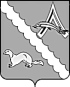 АДМИНИСТРАЦИЯ АЛЕКСАНДРОВСКОГО РАЙОНАТОМСКОЙ ОБЛАСТИПОСТАНОВЛЕНИЕВ соответствии со статьей 179 Бюджетного кодекса Российской Федерации, пунктом 6 части 1 статьи 17 Федерального закона от 6 октября 2003 года № 131-ФЗ «Об общих принципах организации местного самоуправления в Российской Федерации», Порядком разработки, реализации и оценки эффективности муниципальных программ муниципального образования «Александровский район», утвержденным постановлением Администрации Александровского района Томской области от 02.09.2014 № 1143,ПОСТАНОВЛЯЮ:1. Внести в постановление Администрации Александровского района Томской области от 06.10.2021 № 891 «Об утверждении муниципальной программы «Развитие малого и среднего предпринимательства на территории Александровского  района на 2022-2026 годы» изменения:1) в муниципальной программе «Развитие малого и среднего предпринимательства на территории Александровского  района на 2022-2026 годы», являющейся приложением к постановлению:1.1) пункт 4 подраздела «Финансово-кредитное и имущественное обеспечение малого предпринимательства» раздела «3.Методы реализации Программы» дополнить подпунктом следующего содержания: «ж) по сбору неопасных отходов»;1.2) раздел 3 02 задачи «3. Финансово-кредитное и имущественное обеспечение малого предпринимательства» приложения 2  «Перечень мероприятий муниципальной программы» изложить в редакции:2. Настоящее постановление опубликовать в газете «Северянка», разместить на официальном сайте органов местного самоуправления Александровского района Томской области (http://www.alsadm.ru/).3. Настоящее постановление вступает в силу на следующий день после его  официального опубликования.4. Контроль за исполнением настоящего постановления возложить на первого заместителя Главы района - начальнику Отдела общественной безопасности и контролю за строительством.12.05.2022№ 603   с. Александровскоес. АлександровскоеО внесении изменений в постановление Администрации Александровского района Томской области от 06.10.2021 № 891Код аналитической программной классификацииКод аналитической программной классификацииНаименование подпрограммы, основного мероприятия, мероприятияОтветственный исполнитель, соисполнители Срок выполненияОжидаемый непосредственный результатОММНаименование подпрограммы, основного мероприятия, мероприятияОтветственный исполнитель, соисполнители Срок выполненияОжидаемый непосредственный результат12345Задача 3. Финансово-кредитное и имущественное обеспечение малого предпринимательстваЗадача 3. Финансово-кредитное и имущественное обеспечение малого предпринимательстваЗадача 3. Финансово-кредитное и имущественное обеспечение малого предпринимательстваЗадача 3. Финансово-кредитное и имущественное обеспечение малого предпринимательстваЗадача 3. Финансово-кредитное и имущественное обеспечение малого предпринимательстваЗадача 3. Финансово-кредитное и имущественное обеспечение малого предпринимательства302Оказание имущественной поддержки путем передачи муниципального имущества в безвозмездное временное пользование либо в собственность субъектам малого и среднего предпринимательства, осуществляющим приоритетные виды экономической деятельности, а также субъектам малого и среднего предпринимательства, осуществляющим предпринимательскую деятельность:а) показ фильмов, в том числе в формате 3D, а также осуществления детской зрелищно-развлекательной деятельности с правом розничной торговли кондитерскими изделиями и безалкогольными напитками – в виде передачи движимого муниципального имущества (оборудование, машины, механизмы, установки, инвентарь и инструменты), балансовая стоимость которого составляет не более ста тысяч рублей, а также недвижимого муниципального имущества;б)выполнение авиационных работ по использованию и обслуживанию посадочных вертолетных площадок; в) оказание услуг диспетчерской службы для организации чартерных авиарейсов в населенные пункты Александровского района;г) изготовление и обработке гранитных и мраморных памятников, а также изготовление сопутствующих им товаров;д)по реализации авиа- и железнодорожных билетов;е)фармацевтическую деятельность и реализующие лекарственные средства в труднодоступных населенных пунктах Александровского района;ж) по сбору неопасных отходовОтдел имущественных и земельных отношений Администрации района2022-2026Сокращение затрат предпринимателейИ.о. Главы Александровского района                                                 С.Ф. ПановКовалева О.Г.2 48 86